「はやぶさ２」分からないことへの挑戦～分からないことを分かるにつなげるために～※本資料はJAXA宇宙教育センター「宇宙で授業パッケージ」の一部です。指導案や動画もセットになっていますので、詳細はウェブサイトをご確認ください。https://edu.jaxa.jp/activities/materials/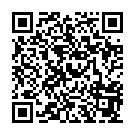 